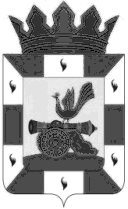 АДМИНИСТРАЦИЯ МУНИЦИПАЛЬНОГО ОБРАЗОВАНИЯ«СМОЛЕНСКИЙ РАЙОН» СМОЛЕНСКОЙ ОБЛАСТИП О С Т А Н О В Л Е Н И Еот ____________ № ________	В соответствии с Гражданским кодексом Российской Федерации, Федеральным законом от 29 декабря 2012 года № 273-ФЗ «Об образовании в Российской Федерации», с учетом ходатайства Муниципального бюджетного дошкольного  образовательного учреждения детского сада  «Зернышко»  Смоленского района Смоленской области,   руководствуясь Уставом муниципального образования «Смоленский район»  Смоленской областиАДМИНИСТРАЦИЯ МУНИЦИПАЛЬНОГО ОБРАЗОВАНИЯ «СМОЛЕНСКИЙ РАЙОН» СМОЛЕНСКОЙ ОБЛАСТИ ПОСТАНОВЛЯЕТ:Внести в Устав Муниципального бюджетного дошкольного  образовательного учреждения  детского сада «Зернышко» Смоленского района Смоленской области (далее – Учреждение), утвержденный постановлением Администрации муниципального образования «Смоленский район» Смоленской области от 21.12.2015 № 1948, изменения согласно приложению.Уполномочить Учреждение (Иванова В.Г.) осуществить необходимые юридические действия, связанные с государственной регистрацией изменений, вносимого в Устав Муниципального бюджетного дошкольного  образовательного учреждения детского сада «Зернышко» Смоленского района Смоленской области, в течение пяти дней со дня подписания настоящего постановления.Настоящее постановление вступает в силу с момента его подписания.Контроль за исполнением настоящего постановления возложить на председателя комитета по образованию Администрации муниципального образования «Смоленский район» Смоленской области (И.В. Лонщакову).  Глава муниципального образования«Смоленский район» Смоленской области                                    О.Н. ПавлюченковаИзменения в Устав Муниципального бюджетного дошкольного образовательного учреждения детского сада «Зернышко»Смоленского района Смоленской области(новая редакция)                                       Приняты  «__»   мая   2018 г.                                       протокол общего собрания  № Изменения в Устав МБДОУ д/с «Зернышко»Раздел 4. УПРАВЛЕНИЕ УЧРЕЖДЕНИЕМ- пункт 4.4. изложить в следующей редакции: «В Учреждении формируются следующие коллегиальные органы управления: общее собрание, педагогический совет, совет родителей, управляющий совет.»Раздел 4. УПРАВЛЕНИЕ УЧРЕЖДЕНИЕМ дополнить пунктом 4.12. следующего содержания: «Управляющий совет - это представительный коллегиальный орган государственно-общественного управления образовательной организацией, имеющий определенные уставом полномочия по решению вопросов функционирования и развития образовательной организации,  Деятельность управляющего совета регулируют Устав образовательной организации, Положение об управляющем совете.Общая численность Управляющего Совета  составляет от 5 до 7 членов Управляющего совета. Формирование состава Управляющего Совета проходит с использованием процедур выборов,  делегирования и кооптации.Избираемыми членами управляющего совета являются представители работников образовательной организации, представители родителей (законных представителей) обучающихся (воспитанников).В состав управляющего совета входит один представитель учредителя образовательной организации (в соответствии с приказом о назначении и доверенностью учредителя). В состав управляющего совета по его решению могут быть кооптированы представители местного сообщества (деятели науки, культуры, общественные деятели, представители СМИ, депутаты, работодатели и представители объединений работодателей, специалисты из сфер профессиональной деятельности, совпадающих с профилем (профилями) обучения и др.).Срок полномочийЧлены управляющего совета избираются преимущественно сроком на три года. Процедура выборов для каждой категории членов управляющего совета осуществляется в соответствии с Положением о порядке выборов членов управляющего совета.Заведующий образовательной организации входит в состав управляющего совета по должности.Члены управляющего совета образовательной организации из числа работников избираются общим собранием (конференцией) работников данной образовательной организации сроком на три года.Члены управляющего совета образовательной организации из числа родителей (законных представителей) обучающихся избираются собранием (конференцией) родителей (законных представителей) обучающихся сроком на три года К компетенциям Управляющего совета относится:- утверждение программы развития образовательной организации (по согласованию с учредителем);- утверждение публичной отчетности образовательной организации - отчет о самообследовании образовательной организации и отчет о поступлении и расходовании финансовых и материальных средств.-согласовывать образовательную программу образовательной организации, основные общеобразовательные программы;-рассматривать жалобы и заявления родителей (законных представителей) на действия (бездействие) педагогического и административного персонала образовательной организации и принимает рекомендации по их разрешению по существу;-ходатайствовать при наличии оснований перед учредителем образовательной организации о расторжении трудового договора с педагогом, руководителей, иным работником образовательной организации, вносить учредителю предложения о поощрении работников и руководителя образовательной организации.-осуществлять контроль над соблюдением здоровых и безопасных условий обучения, воспитания и труда в ДОУ.-согласовывать план финансово-хозяйственной деятельности образовательной организации;-утверждать сметы расходования средств, полученных образовательной организацией от уставной приносящей доходы деятельности и из иных внебюджетных источников;-содействовать привлечению внебюджетных средств для обеспечения деятельности и развития ДОУ, определять цели и направления их расходования;-согласовывать сдачу в аренду образовательной организацией закрепленных за ней объектов собственности;-утверждать или согласовывать порядок и критерии распределения выплат стимулирующего характера педагогическим работникам;-заслушивать и утверждать отчет руководителя образовательной организации по итогам учебного и финансового года, предоставлять его общественности и учредителю -вносить рекомендации учредителю по содержанию государственного (муниципального) задания образовательной организации.-Управляющий совет вправе самостоятельно разрабатывать и утверждать локальные нормативные и иные правовые акты образовательной организации по вопросам, отнесенным Уставом образовательной организации к его исключительной компетенции, а также согласовывать локальные акты, отнесенные Уставом образовательной организации к совместной компетенции управляющего совета и других органов управления (руководителя, педагогического совета и др.). 	Ответственность управляющего совета образовательной организации         Управляющий совет несет ответственность перед учредителем за своевременное принятие решений, входящих в его компетенцию. Руководитель образовательной организации вправе самостоятельно принимать решение в случае отсутствия решения управляющего совета в установленные сроки.Учредитель вправе распустить состав управляющего совета, если он не проводит свои заседания в течение более полугода, или не выполняет свои функции, или принимает решения, противоречащие действующему законодательству Российской Федерации, субъекта Российской Федерации, нормативным актам органов местного самоуправления, решениям органа, осуществляющего функции и полномочия учредителя образовательной организации, отнесенным законодательством к его компетенции. В этом случае происходит формирование нового состава управляющего совета по установленной процедуре в течение 6 месяцев со дня роспуска состава управляющего совета.В случае возникновения конфликта в содержании локальных правовых актов, издаваемых управляющим советом и руководителем образовательной организации, который не может быть урегулирован путем переговоров, окончательное решение по конфликтному вопросу принимает орган, исполняющий функции и полномочия учредителя образовательной организации.О  внесении   изменений   в Устав Муниципального     бюджетного дошкольного образовательного учреждения   детского сада «Зернышко» Смоленского района  Смоленской областиПриложениек постановлению Администрации муниципального образования «Смоленский район» Смоленской области от ___________ № ______